The Papal Flag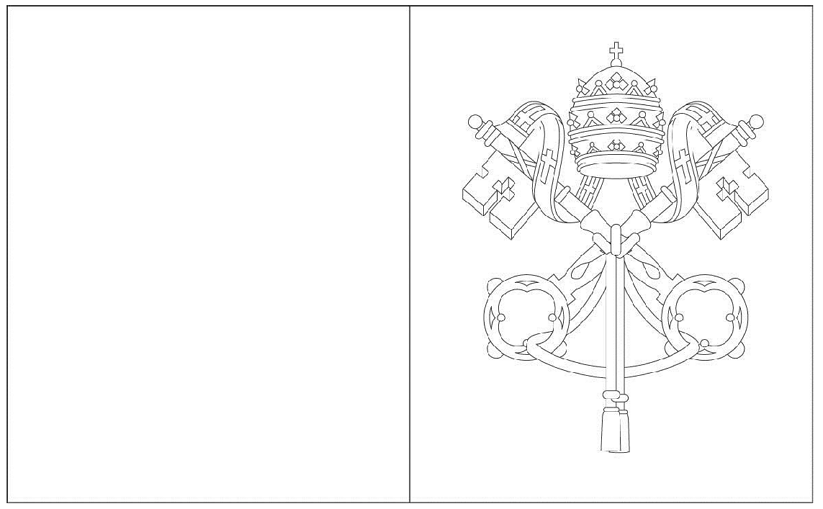 